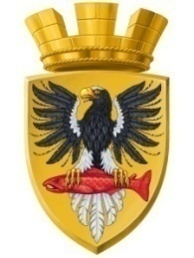                           Р О С С И Й С К А Я   Ф Е Д Е Р А Ц И ЯКАМЧАТСКИЙ КРАЙП О С Т А Н О В Л Е Н И ЕАДМИНИСТРАЦИИ ЕЛИЗОВСКОГО ГОРОДСКОГО ПОСЕЛЕНИЯот   25.  05.  2018					     №  615  -п       г. ЕлизовоРуководствуясь  ст. 39.18 Земельного кодекса Российской Федерации, п.2 ст. 3.3 Федерального закона от 25.10.2001 № 137-ФЗ «О введении в действие Земельного кодекса Российской Федерации»,  ст.14 Федерального закона от 06.10.2003 № 131-ФЗ «Об общих принципах организации местного самоуправления в Российской Федерации», в соответствии с Уставом Елизовского городского поселения, в связи с допущенной ошибкой при обработке заявления Смирновой О.С. о предварительном согласовании предоставления земельного участка с условным номером 1.94 на территории микрорайона Садовый,  в целях соблюдения баланса прав и интересов заявителя Сукач И.В., заинтересованного в приобретении прав на земельный участок,   ПОСТАНОВЛЯЮ:1. Постановление администрации Елизовского городского поселения от 21.05.2018 № 588-п «Об отказе в предварительном согласовании предоставления земельного участка с условным номером ЗУ:1.94 на территории микрорайона Садовый Елизовского городского поселения для индивидуального жилищного строительства, площадью 1530 кв.м и о проведении аукциона по продаже земельного участка» считать утратившим силу. 2. Управлению делами администрации Елизовского городского поселения опубликовать (обнародовать)  настоящее постановление в средствах массовой информации и разместить в информационно - телекоммуникационной сети «Интернет» на официальном сайте  администрации Елизовского городского поселения.3. Контроль за исполнением настоящего постановления возложить на руководителя Управления архитектуры и градостроительства   администрации Елизовского городского поселения. 4. Настоящее постановление вступает в силу после официального опубликования (обнародования).ВрИО Глава администрации Елизовского городского поселения                                                Д.Б. ЩипицынО признании утратившим силу  постановление администрации Елизовского городского поселения от 21.05.2018 № 588-п «Об отказе в предварительном согласовании предоставления земельного участка с условным номером ЗУ:1.94 на территории микрорайона Садовый Елизовского городского поселения для индивидуального жилищного строительства, площадью 1530 кв.м и о проведении аукциона по продаже земельного участка» 